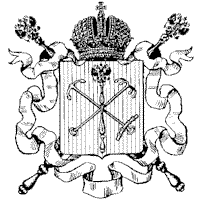 ПРАВИТЕЛЬСТВО САНКТ-ПЕТЕРБУРГАКОМИТЕТ ПО ОБРАЗОВАНИЮГосударственное бюджетное общеобразовательное учреждениесредняя общеобразовательная школа № 644 Приморского  района Санкт-ПетербургаП Р И К А Зот «01» сентября 2014 г. 		          				№ 133«О режиме работы в 2014-2015 учебном  году»В соответствии с Правилами внутреннего трудового распорядка и в целях соблюдения требований пожарной безопасности и СанПинов к организации образовательного процесса.ПРИКАЗЫВАЮ:1. Установить следующий режим рабочего дня: - начало учебных занятий – 09.00; - предварительный звонок на уроки – 08.55; - начало дежурства дежурного класса – 08.30; - окончание работы школы – 22.002. Утвердить расписание звонков (приложение № 1);3. Утвердить график питания учащихся на льготной основе (приложение    № 2);4. Учителям-предметникам:4.1. Осуществлять проветривание кабинета после каждого проведенного урока.4.2. Выводить учащихся в раздевалку после последнего урока.4.3. Не разрешать учащимся опоздания на урок, выход с урока и отсутствие на уроке без уважительной причины.4.4. Не допускать нахождение на уроке учащихся в верхней одежде и без сменной обуви.4.5. Не допускать перегрузки учащихся домашними заданиями.5. Классным руководителям осуществлять контроль отсутствующих в классном журнале.6. Разрешить посещение уроков родителями только с согласия учителя и руководителя школы.7. Вахтеру школы отмечать отсутствующих учащихся и лиц, посещающих школу в специальном журнале.8. Разрешить выход сотрудникам на работу после болезни при предъявлении листка нетрудоспособности руководителю школы.9. Всем учителям выездные внеклассные мероприятия (экскурсии, походы и т.д.) согласовывать с руководителем школы.10. Контроль за исполнением приказа возложить на заместителей директора: по УВР Попову Т.Г., Абрамову Л.Н., Бондареву О.В.; Мажаеву Н.Н., Шумову Н.В., по ВР Поздееву Е.Е.; по АХР Кузнецову О.А.Приложение № 1РАСПИСАНИЕ ЗВОНКОВ 
для 1-х классов 8.551 урок   9.00 – 9.35	    9.35 – 9.55 – перемена 20 минут 2 урок   9.55 – 10.30	   10.30 – 11.10 – динамическая пауза3 урок  11.10 – 11.45  	   11.45 – 11.55 – перемена 10 минут4 урок  11.55 – 12.30РАСПИСАНИЕ ЗВОНКОВдля 2-11 классов8.551 урок – 9.00 – 9.452 урок – 9.55 – 10.403 урок – 11.00 – 11.45 4 урок – 12.00 – 12.45 - обед5 урок – 13.00 – 13.45 - обед6 урок – 13.55 – 14.40Приложение № 2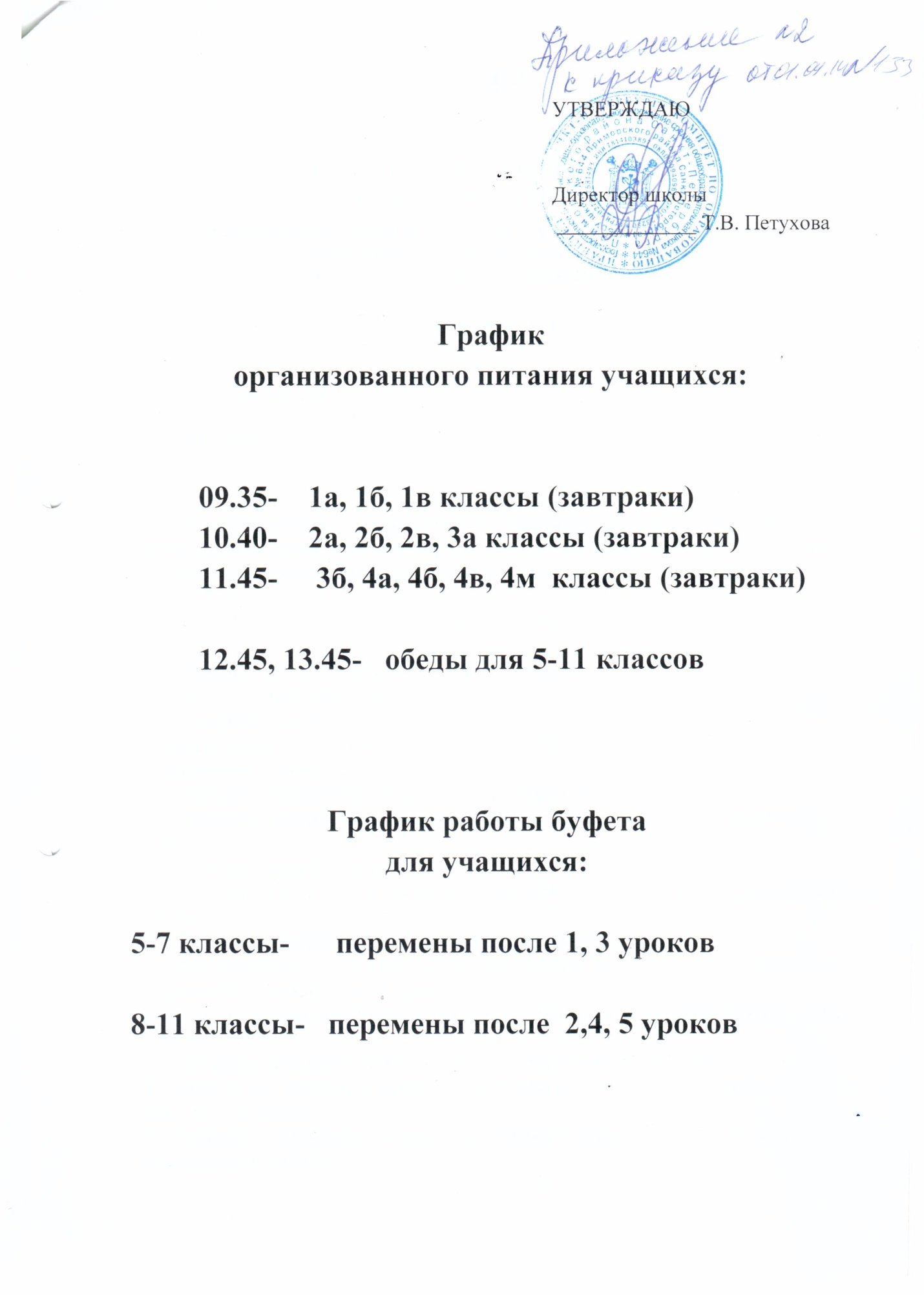 